Publicado en Madrid el 09/08/2019 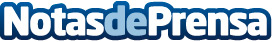 En verano hay tiempo para todo, menos para desaprender matemáticas, según SmartickMás de la mitad del desfase curricular entre estudiantes de Primaria se debe a no practicar y reforzar en vacaciones los conocimientos adquiridos durante el curso escolar. En el caso de las matemáticas, los alumnos pueden perder más de dos meses de avance en cálculo matemático si no practican sus habilidades en el periodo en el que no tienen clase. Innovadores métodos de aprendizaje online, como Smartick, evitan el fracaso escolar de los niños, gracias a la adaptación de nivel que realiza para cada alumnoDatos de contacto:Redacción914115868Nota de prensa publicada en: https://www.notasdeprensa.es/en-verano-hay-tiempo-para-todo-menos-para Categorias: Educación Cursos Innovación Tecnológica http://www.notasdeprensa.es